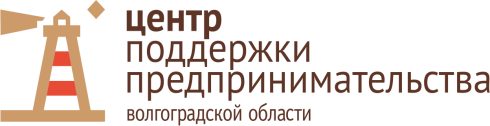 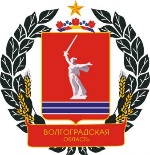 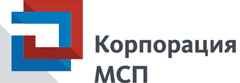 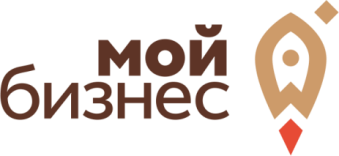 ТРЕНИНГ«СЕРТИФИКАЦИЯ И ЛИЦЕНЗИРОВАНИЕ»(название тренинга)ПРОГРАММАДата проведения26 августа 2020 годаМесто проведенияг. Волгоград, ул. Качинцев, 63, аудитория 215онлайн формаТренерЕрмаков Алексей ВикторовичВремя проведенияс 18-30 до 20-30ВремяТема18.30 - 18.40Открытие тренинга. Приветственное слово. Знакомство с участниками.18.40– 19.00Введение. Тема 1. Основные понятия: Сертификация. Сертификация продукции. Сертификация услуг (работ). Сертификация систем менеджмента.19.00 – 19.40Тема 2. Обязательная и добровольная сертификация. Системы сертификации. Органы сертификации. Сертификация. Правила и порядок проведения. Виды сертификатов.19.40 – 20.20Тема 3. Сертификация: Отказные письма. Тема 4. Лицензирование: Основные понятия. Лицензионные требования. Тема 5. Лицензируемые виды деятельности. Процедура лицензирования.Тема 6. Основные нормативные правовые акты.20.20 -20.30Подведение итогов.Вручение сертификатов.